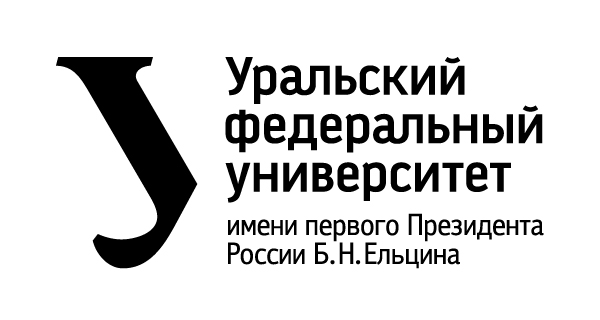 ЗАЯВКА на привлечение иностранного специалиста (далее-ИС)___________________                                                                                                         №_______*- данный список не является окончательным, возможен запрос дополнительных документовФИО работника, курирующего ИССтруктурное подразделение работника, курирующего ИС Должность работника, курирующего ИСКонтактный телефон, e-mail работника, курирующего ИСИнформация об иностранном специалистеИнформация об иностранном специалистеФИОГражданство ИСОбразование: уровень образования и направление подготовки наименование образовательного учреждения, страны, выдавшей документНаличие ученой степениУченая степень наименование образовательного учреждения, страны, выдавшей документПодразделение УрФУ, куда планируется прием ИС на работуПредполагаемая должность и размер ставкиЗапрашиваемая виза (ВКС, рабочая виза) Предполагаемый источник финансирования Требуется признаниеТребуется признаниеИностранного образования и (или) квалификацииУченой степениВизы согласованияВизы согласованияРуководитель принимающего КЦП (иного структурного подразделения)(ФИО, подпись)Директор института(ФИО, подпись)Курирующий проректор ТОЛЬКО для привлечения ИС со статусом ВКС (ФИО, подпись) Прилагаемые к заявке документы * Прилагаемые к заявке документы * Копия паспорта ИСПеревод паспорта ИС, заверенный Копия документа об образованииПеревод документа об образовании, заверенный Копия документа об ученой степениПеревод документа об ученой степени, заверенный СV (резюме) с переводом на русский языкПодпись работника, ответственного за привлечение ИСДата заполнения заявки